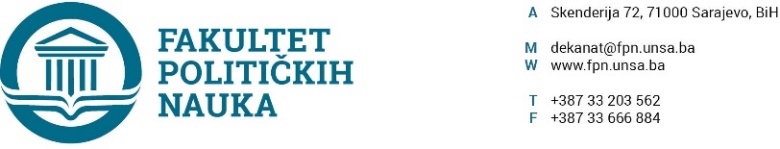 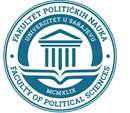 Datum: 08.02.2022Dvanaesta redovna sjednica Vijeća Fakulteta održana elektronski i putem virtuelne učionice dekana prof.dr. Seada Turčala 08.02.2022. godine. Članovima Vijeća materijali su poslani u petak 04.02.2022. godine, a dopuna materijala u ponedjeljak 07.02.2022. godine. Po dostavljenim materijalima moguće se izjasniti do 08.02.2022. godine do 15:00 sati.Na sjednici Vijeća, za predloženi dnevni red i sve tačke dnevnog reda glasao je 46 članova Vijeća i to:Mirza Smajić, Mustafa Sefo, Nerzuk Ćurak, Zlatan Bajramović, Emir Vajzović, Nina Babić, Elmir Sadiković, Jelena Brkić Šmigoc, Abdel Alibegović, Lejla Turčilo, Dževad Termiz, Valida Repovac Nikšić, Amer Osmić, Nermina Mujagić, Sanjin Mahmutović ( SPONA), Belim Delić ( SPONA), Inela Subašić ( SPONA),  Nedžma Džananović Miraščija, Anida Dudić Sijamija, Darvin Lisica, Dino Abazović, Sanela Šadić, Adnan Džafić, Ehlimana Spahić, Sanela Bašić, Damir Kapidžić, Belma Buljubašić, Nedreta Šerić, Elvis Fejzić, Veldin Kadić, Irena Praskač Salčin, Hamza Karčić, Sead Turčalo, Osman Sušić, Sarina Bakić, Samir Forić, Mirza Emirhafizović, Fahira Fejzić, Zarije Seizović, Jasna Duraković, Halima Sofradžija, Borjana Miković, Enita Kapo, Asim Mujkić, Vlado Azinović, Lejla Mušić, Sabira Gadžo Šašić;Usvajanje Zapisnika sa jedanaeste redovne elektronske sjednice Vijeća Fakulteta od 11.01.2022.godine;Usvajanje prijedloga tema, mentora i sastava komisija na drugom ciklusu studija (3+2 i 4+1);Usvajanje izvještaja o ocjeni završnih radova na drugom ciklusu studija (3+2 i 4+1);Doktorski studij – treći ciklus studija;Usvajanje Izvještaja Komisije za izbor članova akademskog osoblja u nastavno-naučno zvanje:5.1. Redovan profesor na naučnu oblast Sigurnosne i mirovne studije (25% radnog vremena);5.2. Vanredan profesor na naučnu oblast Pravne nauke; 5.3. Docent na naučnu oblast Sociologija;Imenovanje članova Komisije za izbor članova akademskog osoblja u nastavno-naučno zvanje vanredan profesor na naučnu oblast Sociologija;Utvrđivanje potrebe i prijedloga raspisivanja konkursa za izbor akademskog osoblja u nastavno-naučno zvanje redovan profesor na naučnu oblast Socijalni rad (puno radno vrijeme);Usvajanje Zaključaka i Odluka o provedenim postupcima ekvivalencije na Fakultetu;Usvajanje izmjena i dopuna Nastavnog plana i programa trećeg ciklusa studija;Usvajanje Prijedloga Odluke o imenovanju članova Vijeća doktorskog studija;Usvajanje Prijedloga Odluke o davanju saglasnosti na angažman nastavnika na drugim visokoškolskim ustanovama;Usvajanje Prijedloga Odluke o usvajanju Izvještaja o redovnom godišnjem popisu za 2021. godinu;Tekuća pitanja;OBRAZLOŽENJE:Ad 1. (Usvajanje Zapisnika sa jedanaeste redovne elektronske sjednice Vijeća Fakulteta od 11.01.2022.godine);Zapisnik usvojen jednoglasno. Ad 2.  (Usvajanje prijedloga tema, mentora i sastava komisija na drugom ciklusu studija (3+2 i 4+1));Odluka o odobravanju tema završnih (magistarskih) radova i imenovanju mentora i članova Komisija za ocjenu i odbranu, na odsjeku Žurnalistika/Komunikologija Fakulteta političkih nauka Univerziteta u Sarajevu, usvojena je jednoglasno. Odluka o odobravanju tema završnih (magistarskih) radova i imenovanju mentora i članova Komisija za ocjenu i odbranu, na odsjeku Politologija Fakulteta političkih nauka Univerziteta u Sarajevu, usvojena je jednoglasno. Odluka o odobravanju tema završnih (magistarskih) radova i imenovanju mentora i članova Komisija za ocjenu i odbranu, na odsjeku Sigurnosnih i mirovnih studija Fakulteta političkih nauka Univerziteta u Sarjevu, usvojena je jednoglasno. Odluka o odobravanju tema završnih (magistarskih) radova i imenovanju mentora i članova Komisija za ocjenu i odbranu, na odsjeku Sociologija Fakulteta političkih nauka Univerziteta u Sarajevu, usvojena je jednoglasno. Odluka o odobravanju tema završnih (magistarskih) radova i imenovanju mentora i članova Komisija za ocjenu i odbranu, na odsjeku za Socijalni rad Fakulteta političkih nauka Univerziteta u Sarajevu, usvojen je jednoglasno. ODOBRAVANJE TEMA, IMENOVANJE MENTORA I ČLANOVA KOMISIJE ZA OCJENU I ODBRANU MAGISTARSKIH RADOVA (4+1)Vijeće Fakulteta, na prijedlog Odsjeka sigurnosnih i mirovnih studija, na sjednici održanoj 08.02.2022. godine, donijelo je O D L U K U o usvajanju teme kandidata, imenovanju mentora i Komisije za ocjenu i odbranu magistarskog rada (STUDIJ 4+1).PROMJENA ČLANOVA KOMISIJEUSMJERENJE NACIONALNA SIGURNOST I DEMOKRATSKO DRUŠTVOOdsjek sigurnosnih mirovnih studija je usvojio izmjenu Komisije (Odluka broj: 01-05-777-1/10 od 25.05.2010. godine) za odbranu završnog rada pod naslovom: “PRETPOSTAVKE ZA DEMOKRATSKI NADZOR I KONTROLU POLICIJSKIH AGENCIJA U BOSNI I HERCEGOVINI” kandidata Muhameda Hasanovića. Odsjek predlaže novu Komisiju u sastavu:1. Prof.dr. Vlado Azinović-predsjednik,2. Prof.dr. Izet Beridan, prof. emeritus-član/mentor,3. Prof.dr. Sead Turčalo-član,-   Prof.dr. Zarije Seizović-zamjenik člana.Vijeće Fakulteta, na prijedlog Odsjeka sigurnosnih i mirovnih studija, na sjednici održanoj 08.02.2022. godine, donijelo je O D L U K U o usvajanju teme kandidata, imenovanju mentora i Komisije za ocjenu i odbranu magistarskog rada (STUDIJ 4+1). Stupanjem ove Odluke na snagu, Odluka broj: 01-05-777-1/10 od 25.05.2010. godine stavlja se van snage.Ad. 3.  (Usvajanje izvještaja o ocjeni završnih radova na drugom ciklusu studija (3+2 i 4+1));Odluka o usvajanju Izvještaja Komisija za ocjenu i odbranu na Odsjeku Politologija, usvojena je jednoglasno.Odluka o usvajanju Izvještaja Komisija za ocjenu i odbranu na Odsjeku Sigurnosne i mirovne studije, usvojena je jednoglasno.Odluka o usvajanju Izvještaja Komisija za ocjenu i odbranu na Odsjeku Socijalni rad, usvojena je jednoglasno.Odluka o usvajanju Izvještaja Komisija za ocjenu i odbranu na Odsjeku Komunikologiju/žurnalistiku, usvojena je jednoglasno.Odluka o usvajanju Izvještaja Komisija za ocjenu i odbranu na Odsjeku Sociologija, usvojena je jednoglasno.RAZMATRANJE IZVJEŠTAJA O OCJENI MAGISTARSKIH RADOVA (4+1)USMJERENJE NACIONALNA SIGURNOST I DEMOKRATSKO DRUŠTVOKandidat Muamer Klino                                  Naslov magistarskog rada: „ANALIZA INSTITUCIONALNOG SISTEMA OBUKE I OBRAZOVANJA POLICIJSKIH SLUŽBENIKA U BOSNI I HERCEGOVINI: STUDIJA SLUČAJA DIREKCIJA ZA KOORDINACIJU POLICIJSKIH TIJELA BOSNE I HERCEGOVINE“Komisija u sastavu:Prof. dr. Sead Turčalo-predsjednik,Prof. dr. Mirza Smajić-član/mentor,Doc. dr. Selma Ćosić-član,Prof. dr. Selmo Cikotić-zamjenik članasačinila je pozitivan Izvještaj.Odsjek sigurnosnih i mirovnih studija je prihvatio Izvještaj.Datum odbrane: ponedjeljak, 21.02.2022. godine u 11:00 sati.Vijeće Fakulteta donijelo je Odluku o prihvatanju Izvještaja o ocjeni magistarskog rada i zakazivanju javne odbrane.Kandidatkinja Snježana Piljagić                         Naslov magistarskog rada: „NEREGULARNE MIGRACIJE KAO BEZBJEDNOSNA PRIJETNJA – STUDIJA SLUČAJA BIH“Komisija u sastavu:Doc. dr. Selma Ćosić-predsjednik,Prof. dr. Vlado Azinović-član/mentor,Prof. dr. Sead Turčalo-član,Prof. dr. Emir Vajzović-zamjenik članasačinila je pozitivan Izvještaj.Odsjek sigurnosnih i mirovnih studija je prihvatio Izvještaj.Datum odbrane: četvrtak, 17.02.2022. godine u 12:00 sati.Vijeće Fakulteta donijelo je Odluku o prihvatanju Izvještaja o ocjeni magistarskog rada i zakazivanju javne odbrane.Ad 4.  (Doktorski studij – treći ciklus studija);DOKTORSKI STUDIJ – TREĆI CIKLUS STUDIJAIMENOVANJE KOMISIJE ZA OCJENU USLOVA KANDIDATA I PODOBNOSTI TEME DOKTORSKE DISERTACIJE (konačna prijava teme)ISTRAŽIVAČKO POLJE POLITOLOGIJAKandidatkinja Dubravka Bošnjak, MANaslov prijavljene teme doktorske disertacije: “TEORIJA GEOEKONOMIJE I NJENE IMPLIKACIJE NA GEOPOLITIKU U SUVREMENOM SVIJETU”Vijeće doktorskog studija je predložilo sljedeći sastav Komisije:1. Prof. dr. Sead Turčalo-predsjednik (predloženi mentor),2. Prof. dr. Nerzuk Ćurak-član,3. Prof. dr. Ehlimana Spahić-član.na prijedlog Vijeća doktorskog studija, na sjednici Vijeća Fakulteta političkih nauka održanoj 08.02.2022. godine donesena je ODLUKA o prijedlogu članova Komisije za ocjenu podobnosti teme doktorske disertacijei uslova kandidata. U Komisiju za podobnost teme doktorske disertacije: „TEORIJA GEOEKONOMIJE I NJENE IMPLIKACIJE NA GEOPOLITIKU U SUVREMENOM SVIJETU“ i uslova kandidatkinje  DUBRAVKE BOŠNJAK, MA  predlaže se:Dr. Sead Turčalo, vanredni profesor - predsjednik,Dr. Nerzuk Ćurak, redovni profesor - član,Dr. Ehlimana Spahić, vanredni profesor - član.Prijedlog članova Komisije sa obrazloženjem predložene teme doktorske disertacije i formulara sa podacima za obrazovanje Komisije za ocjenu podobnosti teme doktorske disertacije i kandidata dostavit će se Senatu Univerziteta u Sarajevu na odlučivanje. Odluka stupa na snagu danom donošenja.Ad 5.  (Usvajanje Izvještaja Komisije za izbor članova akademskog osoblja u nastavno-naučno zvanje:5.1. Redovan profesor na naučnu oblast Sigurnosne i mirovne studije (25% radnog vremena);Komisija za pripremanje prijedloga za izbor akademskog osoblja po raspisanom konkursu na naučnu oblast „Sigurnosne i mirovne studije“, dostavila je Vijeću Fakulteta političkih nauka Univerziteta u Sarajevu Izvještaj sa prijedlogom za izbor u naučno-nastavno zvanje dr. Darvina Lisice na naučnu oblast „Sigurnosne i mirovne studije“ na Univerzitet u Sarajevu - Fakultetu političkih nauka. Na sjednici odsjeka Sigurnosne i mirovne studije održanoj 02.02.2022. godine, Izvještaj je usvojen, te je predložen Vijeću Fakulteta na dalju proceduru. Vijeće Fakulteta političkih nauka je na sjednici održanoj 08.02.2022. godine razmatralo Izvještaj Komisije i utvrdilo prijedlog Odluke o izboru akademskog osoblja na naučnu oblast „Sigurnosne i mirovne studije, redovan profesor, dr. Darvina Lisice na naučnu oblast ''Sigurnosne i mirovne studije'' na 25% radnog vremena..5.2. Vanredan profesor na naučnu oblast Pravne nauke; Komisija za pripremanje prijedloga za izbor akademskog osoblja po raspisanom konkursu na naučnu oblast „Pravne nauke” dostavila je Vijeću Univerziteta u Sarajevu - Fakulteta političkih nauka Izvještaj sa prijedlogom za izbor u zvanje dr. Borjane Miković na naučnu oblast „Pravne nauke“ na Univerzitetu u Sarajevu - Fakultetu političkih nauka. Na sjednici Odsjeka Socijalni rad održanoj 02.02.2022. godine, Izvještaj je usvojen, te je predložen Vijeću Fakulteta na daljnju proceduru. Vijeće Fakulteta političkih nauka je na sjednici održanoj 08.02.2022. godine razmatralo Izvještaj Komisije i utvrdilo prijedlog Odluke o izboru akademskog osoblja na naučnu oblast “Pravne nauke“, izbor u zvanje vanredan profesor, dr. Borjane Miković, na naučnu oblast “Pravne nauke” Univerziteta u Sarajevu - Fakulteta političkih nauka.5.3. Docent na naučnu oblast Sociologija;Komisija za pripremanje prijedloga za izbor akademskog osoblja po raspisanom konkursu na naučnu oblast „Sociologija“, dostavila je Vijeću Fakulteta političkih nauka Univerziteta u Sarajevu Izvještaj sa prijedlogom za izbor u zvanje dr. Abdela Alibegovića na naučnu oblast „Sociologija“ na Univerzitet u Sarajevu - Fakultetu političkih nauka. Na sjednici odsjeka Sociologija održanoj 07.02.2022. godine, Izvještaj je usvojen, te je predložen Vijeću Fakulteta na dalju proceduru. Vijeće Fakulteta je na sjednici održanoj 08.02.2022. godine razmatralo Izvještaj Komisije i utvrdilo prijedlog Odluke o izboru akademskog osoblja na naučnu oblast „Sociologija“ , izbor u zvanje docent, dr. Abdela Alibegovića na naučnu oblast ''Sociologija''.Ad 6.  (Imenovanje članova Komisije za izbor članova akademskog osoblja u nastavno-naučno zvanje vanredan profesor na naučnu oblast Sociologija);Na sjednici odsjeka Sociologiju održanoj 07.02.2022. godine donesen je prijedlog članova Komisije za izbor nastavnika u zvanje vanredan profesor na naučnu oblast „Sociologija“. Predloženi članovi Komisije su prof.dr. Šaćir Filandra (izabran u zvanje redovnog profesora na oblast Socioloških nauka), prof.dr. Halima Sofradžija (izabrana u zvanje redovnog profesora na naučnu oblast Sociologija) i prof.dr. Dino Abazović (izabran u zvanje redovnog profesora na naučnu oblast Socioloških nauka). Pisana saglasnost svih članova Komisije pribavljena je prije održavanja sjednice Vijeća Fakulteta. Članovi Komisije obavezni su pridržavati se rokova propisanih Zakonom i Statutom. Neizvršenje obaveza od strane članova Komisije bez postojanja opravdanih razloga smatra se neizvršenjem njihovih redovnih radnih obaveza. Dekan je obavezan provesti postupak utvrđivanja odgovornosti i izreći odgovarajuću mjeru članovima Komisije koji svoje obaveze ne izvrše. Shodno navedenom, a u skladu sa članom 104. Statuta Univerziteta u Sarajevu i članom 106. Stav (1) i (2) Zakona o visokom obrazovanju Vijeće je donijelo Odluku o imenovanju Komisije za izbor nastavnika.Ad 7.  (Utvrđivanje potrebe i prijedloga raspisivanja konkursa za izbor akademskog osoblja u naučno-nastavno zvanje redovan profesor na naučnu oblast Socijalni rad (puno radno vrijeme);Na sjednici odsjeka Socijalni rad održanoj 02.02.2022. godine članovi Odsjeka predložili su i jednoglasno podržali pokretanje procedure za izbor u više zvanje i raspisivanje Konkursa za izbor nastavnika u zvanje redovnog profesora na naučnu oblast Socijalni rad, obzirom da je član odsjeka u zvanju vanrednog profesora ispunio uslove za izbor u zvanje redovnog profesora. U skladu sa navedenim, Vijeća Fakulteta političkih nauka na sjednici održanoj 08.02.2022. godine, donijelo je Prijedlog Odluke o utvrđivanju potrebe i prijedloga raspisivanja konkursa za izbor akademskog osoblja.Ad 8.  (Usvajanje Zaključaka i Odluka o provedenim postupcima ekvivalencije na Fakultetu);Zaključci i Odluke o ekvivalenciji usvojeni su jednoglasno za kandidate kako slijedi: Hašim ZahirovićDina Fejzić IzmirlijaLea LetićLejla FilipovićNermina MulaosmanovićRusmir BašićElmir ŠehićAmira BašićEdisa TurkušićAd 9.  (Usvajanje izmjena i dopuna Nastavnog plana i programa trećeg ciklusa studija);Vijeću Univerziteta u Sarajevu na pregled i razmatranje dostavljene su izmjene i dopune Nastavnog plana i programa trećeg ciklusa studija na Fakultetu. Vijeće Univerziteta u Sarajevu – Fakulteta političkih nauka iste je na sjednici održanoj 08.02.2022. godine razmatralo i podržalo, te je na osnovu navedenog donesena Odluka o izmjenama i dopunama Nastavnog plana i programa trećeg ciklusa studija. Sastavni dio ove Odluke predstavljaju izmjene i dopune Nastavnog plana i programa trećeg ciklusa studija Univerziteta u Sarajevu - Fakulteta političkih nauka.Članovi Vijeća Fakulteta nisu imali dodatnih pitanja nakon izlaganja dekana putem virtuelne učionice, a u odnosu na izmjene i dopune NPP-a III ciklusa studija. Ad 10.  (Usvajanje Prijedloga Odluke o imenovanju članova Vijeća doktorskog studija);Vijeće Univerziteta u Sarajevu - Fakulteta političkih nauka na sjednici održanoj 08.02.2022. godine donosi ODLUKU o imenovanju članova Vijeća trećeg ciklusa studijaZa članove Vijeća trećeg ciklusa studija na Univerzitetu u Sarajevu – Fakultetu političkih nauka imenuju se svi nosioci obaveznih i izbornih predmeta kako slijedi:1. Prof. dr. Šaćir Filandra 2. Prof. dr. Adnan Džafić3. Prof. dr. Dino Abazović4. Prof. dr. Valida Repovac – Nikšić5. Prof. dr. Halima Sofradžija6. Prof. dr. Mirza Emirhafizović7. Doc. dr. Sarina Bakić8. Prof. dr. Zarije Seizović9. Prof. dr. Mirza Smajić10. Prof. dr. Vlado Azinović11. Prof. dr. Sead Turčalo12. Prof. dr. Nerzuk Ćurak13. . Prof. dr. Lejla Turčilo14. Prof. dr. Belma Buljubašić15. Prof. dr. Fahira Fejzić - Čengić16. Prof. dr. Amila Šljivo Grbo17. Prof. dr. Sanela Bašić18. Prof. dr. Sanela Šadić19. Prof. dr. Sabira Gadžo - Šašić20. Prof. dr. Dževad Termiz21. Prof. dr. Asim Mujkić22. Prof. dr. Emir Vajzović23. Prof. dr. Nedreta Šerić24. Prof. dr. Suada Buljubašić25. Prof. dr. Haris Cerić26. Prof. dr. Nedžma Džananović- Miraščija27. Prof. dr. Elvis Fejzić28. Prof. dr. Elmir Sadiković29. Prof. dr. Damir Kapidžić30. Prof. dr. Nermina Mujagić31. Prof. dr. Ehlimana SpahićAd 11.  (Usvajanje Prijedloga Odluke o davanju saglasnosti na angažman nastavnika na drugim visokoškolskim ustanovama);Vijeće Univerziteta u Sarajevu - Fakulteta političkih nauka, po prethodnoj saglasnosti sekretara, na sjednici održanoj 08.02.2022. godine, donijelo je Odluku o  davanju prethodne saglasnosti za angažman na drugoj visokoškolskoj ustanovi dr. Nermini Mujagić, redovnom profesoru na Univerzitetu u Sarajevu - Fakultetu političkih nauka, izabranoj na naučnu oblast „Politologija“ čije je trenutno opterećenje 19 sati predavanja, 3 sata vježbi sedmično, odnosno 285 sati predavanja i 45 sati vježbi tokom ljetnog i zimskog semestra,  za angažovanje u nastavi na Filozofskom fakultetu Univerziteta u Tuzli na predmetima: 1. Politički sistemi u Bosni i Hercegovini (odsjek Žurnalistika), 3 sata u ljetnom semestru, 2. Vanjska politika Bosne i Hercegovine (odsjek Politologija), 3 sata u ljetnom semestru.Ad 12. (Usvajanje Prijedloga Odluke o usvajanju Izvještaja o redovnom godišnjem popisu za 2021. godinu);Na osnovu člana 104. Statuta Univerziteta u Sarajevu, u skladu sa Uputstvom o radu popisnih komisija i obavljanju popisa sredstava, potraživanja i obaveza za 2021. godinu, po prethodnoj saglasnosti sekretara, na sjednici Vijeća Fakulteta održanoj 08.02.2022. godine, donesen je PRIJEDLOG ODLUKE O usvajanju Izvještaja o redovnom popisu za 2021. godinu.Ad 13 (Tekuća pitanja);Nije bilo rasprave.Zapisničar                                                                                                         DEKANAdila Odobašić Mujačić                                                                                     Prof.dr. Sead TurčaloBr.Ime i prezimePrijavljena temaMentorKomisija za ocjenu i odbranu1.Adina Mahić(NS)POLITIČKI, EKONOMSKI I SIGURNOSNI ANGAŽMAN VELIKE BRITANIJE U BIH I NA ZAPADNOM BALKANU NAKON BREXIT-AProf. dr. Nerzuk ĆurakP: Prof. dr. Vlado AzinovićM: Prof. dr. Nerzuk ĆurakČ: Prof. dr. Sead TurčaloZČ: Prof. dr. Mirza Smajić